TRINITY CHURCHMatins\’ma-tenz\ - A service of Morning Prayer in the Anglican Tradition.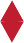 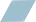 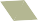 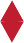 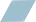 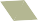 The Second Sunday After Epiphany
January 17, 2021Trinity Episcopal Church  111 Sixth Street  Baraboo, WI 53913Fr. Dave Mowers, Priest   www.trinitybaraboo.org  (608) 356-3620Morning Prayer - Rite IIOpening SentenceOfficiant	I will give you as a light to the nations, that my salvation may reach to the end of the earth.    Isaiah 49:6bConfession of Sin	 Dearly beloved, we have come together in the presence of Almighty God our heavenly Father, to set forth his praise, to hear his holy Word, and to ask, for ourselves and on behalf of others, those things that are necessary for our life and our salvation. And so that we may prepare ourselves in heart and mind to worship him, let us kneel in silence, and with penitent and obedient hearts confess our sins, that we may obtain forgiveness by his infinite goodness and mercy.Officiant and PeopleMost merciful God, we confess that we have sinned against you in thought, word, and deed, by what we have done, and by what we have left undone.  We have not loved you with our whole heart; we have not loved our neighbors as ourselves.  We are truly sorry and we humbly repent.  For the sake of your Son Jesus Christ, have mercy on us and forgive us; that we may delight in your will, and walk in your ways, to the glory of your Name.  Amen.  OfficiantAlmighty God have mercy on us, forgive us all our sins through our Lord Jesus Christ, strengthen us in all goodness, and by the power of the Holy Spirit keep us in eternal life.  Amen. The Invitatory and Psalter	Officiant 	Lord, open our lips.People	And our mouth shall proclaim your praise.  Glory to the Father, and to the Son, and to the Holy Spirit; as it was in the beginning is now, and will be forever.  Amen.  Alleluia.Officiant	The Lord has shown forth his glory: People	Come, let us adore him. Venite read in unison		Psalm 95:1-7			Come, let us sing to the Lord; *
    let us shout for joy to the Rock of our salvation.
Let us come before his presence with thanksgiving *
    and raise a loud shout to him with psalms.For the Lord is a great God, *
    and a great King above all gods.
In his hand are the caverns of the earth, *
    and the heights of the hills are his also.The sea is his, for he made it, *
    and his hands have molded the dry land.Come, let us bow down, and bend the knee, *
    and kneel before the Lord our Maker.
For he is our God,
and we are the people of his pasture and the sheep of his hand. *
    Oh, that today you would hearken to his voice!Officiant	The Lord has shown forth his glory: People	Come, let us adore him. The Psalm Appointed								Psalm 139:1-5, 12-171 Lord, you have searched me out and known me; *
you know my sitting down and my rising up;
you discern my thoughts from afar.2 You trace my journeys and my resting-places *and are acquainted with all my ways.3 Indeed, there is not a word on my lips, *
but you, O Lord, know it altogether.4 You press upon me behind and before *
and lay your hand upon me.5 Such knowledge is too wonderful for me; *
it is so high that I cannot attain to it.12 For you yourself created my inmost parts; *
you knit me together in my mother's womb.13 I will thank you because I am marvelously made; *
your works are wonderful, and I know it well.14 My body was not hidden from you, *
while I was being made in secret
and woven in the depths of the earth.15 Your eyes beheld my limbs, yet unfinished in the womb;
all of them were written in your book; *
they were fashioned day by day,
when as yet there was none of them.16 How deep I find your thoughts, O God! *
how great is the sum of them!17 If I were to count them, they would be more in number than the sand; *
to count them all, my life span would need to be like yours.Following the Psalm:
All:  Glory to the Father, and to the Son, and to the Holy Spirit; as it was in the beginning is now, and will be forever.  Amen.  Alleluia.  The First Lesson										1 Samuel 3:1-20Now the boy Samuel was ministering to the Lord under Eli. The word of the Lord was rare in those days; visions were not widespread.At that time Eli, whose eyesight had begun to grow dim so that he could not see, was lying down in his room; the lamp of God had not yet gone out, and Samuel was lying down in the temple of the Lord, where the ark of God was. Then the Lord called, “Samuel! Samuel!” and he said, “Here I am!” and ran to Eli, and said, “Here I am, for you called me.” But he said, “I did not call; lie down again.” So he went and lay down. The Lord called again, “Samuel!” Samuel got up and went to Eli, and said, “Here I am, for you called me.” But he said, “I did not call, my son; lie down again.” Now Samuel did not yet know the Lord, and the word of the Lord had not yet been revealed to him. The Lord called Samuel again, a third time. And he got up and went to Eli, and said, “Here I am, for you called me.” Then Eli perceived that the Lord was calling the boy. Therefore Eli said to Samuel, “Go, lie down; and if he calls you, you shall say, ‘Speak, Lord, for your servant is listening.’” So Samuel went and lay down in his place.Now the Lord came and stood there, calling as before, “Samuel! Samuel!” And Samuel said, “Speak, for your servant is listening.” Then the Lord said to Samuel, “See, I am about to do something in Israel that will make both ears of anyone who hears of it tingle. On that day I will fulfill against Eli all that I have spoken concerning his house, from beginning to end. For I have told him that I am about to punish his house forever, for the iniquity that he knew, because his sons were blaspheming God, and he did not restrain them. Therefore I swear to the house of Eli that the iniquity of Eli’s house shall not be expiated by sacrifice or offering forever.”Samuel lay there until morning; then he opened the doors of the house of the Lord. Samuel was afraid to tell the vision to Eli. But Eli called Samuel and said, “Samuel, my son.” He said, “Here I am.” Eli said, “What was it that he told you? Do not hide it from me. May God do so to you and more also, if you hide anything from me of all that he told you.” So Samuel told him everything and hid nothing from him. Then he said, “It is the Lord; let him do what seems good to him.”As Samuel grew up, the Lord was with him and let none of his words fall to the ground. And all Israel from Dan to Beer-sheba knew that Samuel was a trustworthy prophet of the Lord.Reader	The Word of the Lord.People		Thanks be to God.Canticle 9To be read in unison  Surely, it is God who saves me; 
    I will trust in him and not be afraid.
For the Lord is my stronghold and my sure defense, *and he will be my Savior.
Therefore you shall draw water with rejoicing 
    from the springs of salvation.
And on that day you shall say, 
    Give thanks to the Lord and call upon his Name;
Make his deeds known among the peoples; 
   see that they remember that his Name is exalted.
Sing the praises of the Lord, for he has done great things,  and this is known in all the world.
Cry aloud, inhabitants of Zion, ring out your joy,  for the great one in the midst of you is the Holy One of Israel.
Glory to the Father, and to the Son, and to the Holy Spirit: *
    as it was in the beginning, is now, and will be for ever. Amen. Alleluia. 
The Second Lesson								1 Corinthians 6:12-20“All things are lawful for me,” but not all things are beneficial. “All things are lawful for me,” but I will not be dominated by anything. “Food is meant for the stomach and the stomach for food,” and God will destroy both one and the other. The body is meant not for fornication but for the Lord, and the Lord for the body. And God raised the Lord and will also raise us by his power. Do you not know that your bodies are members of Christ? Should I therefore take the members of Christ and make them members of a prostitute? Never! Do you not know that whoever is united to a prostitute becomes one body with her? For it is said, “The two shall be one flesh.” But anyone united to the Lord becomes one spirit with him. Shun fornication! Every sin that a person commits is outside the body; but the fornicator sins against the body itself. Or do you not know that your body is a temple of the Holy Spirit within you, which you have from God, and that you are not your own? For you were bought with a price; therefore glorify God in your body.Reader	The Word of the Lord.People		Thanks be to God.Canticle 10To be read in unison  Seek the Lord while he wills to be found; 
    call upon him when he draws near.
Let the wicked forsake their ways 
    and the evil ones their thoughts;
And let them turn to the Lord, and he will have compassion, and to our God, for he will richly pardon.
For my thoughts are not your thoughts, *
    nor your ways my ways, says the Lord.
For as the heavens are higher than the earth, 
    so are my ways higher than your ways,
    and my thoughts than your thoughts.For as rain and snow fall from the heavens *
    and return not again, but water the earth,
Bringing forth life and giving growth, *
    seed for sowing and bread for eating,
So is my word that goes forth from my mouth; 
    it will not return to me empty;
But it will accomplish that which I have purposed, and prosper in that for which I sent it.Glory to the Father, and to the Son, and to the Holy Spirit: 
    as it was in the beginning, is now, and will be for ever. Amen.The Gospel	John 1:43-51Jesus decided to go to Galilee. He found Philip and said to him, “Follow me.” Now Philip was from Bethsaida, the city of Andrew and Peter. Philip found Nathanael and said to him, “We have found him about whom Moses in the law and also the prophets wrote, Jesus son of Joseph from Nazareth.” Nathanael said to him, “Can anything good come out of Nazareth?” Philip said to him, “Come and see.” When Jesus saw Nathanael coming toward him, he said of him, “Here is truly an Israelite in whom there is no deceit!” Nathanael asked him, “Where did you get to know me?” Jesus answered, “I saw you under the fig tree before Philip called you.” Nathanael replied, “Rabbi, you are the Son of God! You are the King of Israel!” Jesus answered, “Do you believe because I told you that I saw you under the fig tree? You will see greater things than these.” And he said to him, “Very truly, I tell you, you will see heaven opened and the angels of God ascending and descending upon the Son of Man.”Reader	The Word of the Lord.People		Thanks be to God.The Sermon		Fr. Dave MowersThe Apostles’ Creed		I believe in God, the Father almighty, 
    creator of heaven and earth; 
I believe in Jesus Christ, his only Son, our Lord. 
He was conceived by the power of the Holy Spirit 
        and born of the Virgin Mary. 
He suffered under Pontius Pilate, 
        was crucified, died, and was buried. He descended to the dead. 
    On the third day he rose again. 
 He ascended into heaven, 
        and is seated at the right hand of the Father. 
 He will come again to judge the living and the         dead. 
I believe in the Holy Spirit, 
    the holy catholic Church, 
    the communion of saints, 
    the forgiveness of sins
    the resurrection of the body, 
    and the life everlasting. Amen.The PrayersOfficiant: 	The Lord be with you.
All: 	And also with you.Officiant:	Let us pray.Our Father, who art in heaven,    hallowed be thy Name,     thy kingdom come,     thy will be done,         on earth as it is in heaven. Give us this day our daily bread. And forgive us our trespasses,     as we forgive those         who trespass against us. And lead us not into temptation,     but deliver us from evil. For thine is the kingdom,     and the power, and the glory,     for ever and ever. Amen.V.    Show us your mercy, O Lord;
R.    And grant us your salvation.
V.    Clothe your ministers with righteousness;
R.    Let your people sing with joy.
V.    Give peace, O Lord, in all the world;
R.    For only in you can we live in safety.
V.    Lord, keep this nation under your care;

R.    And guide us in the way of justice and truth.
V.    Let your way be known upon earth;
R.    Your saving health among all nations.
V.    Let not the needy, O Lord, be forgotten;
R.    Nor the hope of the poor be taken away.
V.    Create in us clean hearts, O God;
R.    And sustain us with your Holy Spirit.The Collect of the DayAlmighty God, whose Son our Savior Jesus Christ is the light of the world: Grant that your people, illumined by your Word and Sacraments, may shine with the radiance of Christ's glory, that he may be known, worshipped, and obeyed to the ends of the earth; through Jesus Christ our Lord, who with you and the Holy Spirit lives and reigns, one God, now and for ever. Amen.A Collect for Social JusticeGrant, O God, that your holy and life-giving Spirit may so move every human heart, and especially the hearts of the people of this land, that barriers which divide us may crumble, suspicions disappear, and hatreds cease; that our divisions being healed, we may live in justice and peace; through Jesus Christ our Lord. Amen.A Collect in Times of ConflictO God, you have bound us together in a common life. Help us, in the midst of our struggles for justice and truth, to confront one another without hatred or bitterness, and to work together with mutual forbearance and respect; through Jesus Christ our Lord. Amen.Prayers of the PeopleLet us pray. For the church; For Matt and Keith, our visiting Bishops, for the Standing Committee of the Diocese of Milwaukee, and for all involved in preparation for calling our next diocesan bishop, for Michael our Presiding Bishop; for strength and courage to continue to pray and to serve our neighbors despite the pandemic, and for bravery to give thanks in all circumstances, let us pray to the Lord. Lord, have mercy. For the world; for creation and all the natural order and for the wisdom and will to conserve it. For wars to cease in all places; and for humanity to fulfill our vocations as stewards of the earth, let us pray to the Lord. Lord, have mercy.For those in authority; for Donald, President of the United States; for Joe, President-elect of the United States, for no further outbreaks of violence during the presidential transition; for a peaceful and safe inauguration; let us pray to the Lord. Lord, have mercy. For those who have asked for our prayers; for members of the Armed Services connected to this congregation, especially Jessica, Mitchell Ian, Dan, Karl, Ken, Mike, Mitchell, Adam, Nathanial and Tyreese; for our enemies, that we and they might be moved towards reconciliation, for the homebound, especially Rod, Brenda, June, and Bob; and for the sick and suffering, especially Donna, Sue, Pat, Ann, Annie, Susie, Cody, Vanessa, and hurting families, let us pray to the Lord. Lord have mercy. For an end to the pandemic; for all people working on developing treatments and vaccines for covid-19; for those who are ill; for those who have died; for all doctors, nurses, therapists and technicians, especially Amy, Eric, Nathan and Beth; let us pray to the Lord. 	Lord, have mercy.For all who have died in the hope of the resurrection, and for all the departed, let us pray to the Lord. Lord, have mercy. You may add your own petitions either silently or aloud. The people are invited to lift their prayer requests to God aloud or in the silence of their hearts. Officiant      Almighty and eternal God, ruler of all things in heaven and earth: Mercifully accept the prayers of your people, and strengthen us to do your will; through Jesus Christ our Lord. Amen.The General Thanksgiving		Almighty God, Father of all mercies,we your unworthy servants give you humble thanks for all your goodness and loving kindnessto us and to all whom you have made.We bless you for our creation, preservation, and all the blessings of this life;but above all for your immeasurable lovein the redemption of the world by our Lord Jesus Christ; for the means of grace, and for the hope of glory.And, we pray, give us such an awareness of your mercies,that with truly thankful hearts we may show forth your praise, not only with our lips, but in our lives,by giving up our selves to your service,and by walking before you in holiness and righteousness all our days;through Jesus Christ our Lord,to whom, with you and the Holy Spirit,be honor and glory throughout all ages.  Amen.  Officiant 	Almighty God, you have given us grace at this time with one accord to make our common supplication to you; and you have promised through your well-beloved Son that when two or three are gathered together in his Name you will be in the midst of them: Fulfill now, O Lord, our desires and petitions as may be best for us; granting us in this world knowledge of your truth, and in the age to come life everlasting.  Amen.  The GraceGlory to God whose power, working in us, can do infinitely more than we can ask or imagine: Glory to him from generation to generation in the Church, and in Christ Jesus for ever and ever. Amen.    Ephesians 3:20,21______________________________________________________________________________